Chittagong Port Authority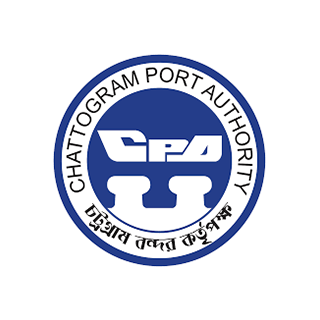 Office of Terminal ManagerNo. TM/G/Coronavirus/2020/2122                                                                 Date: 23/06/2021To,The Chairman,Bangladesh Shipping Agents AssociationChamber House (2nd Floor), 38, Agrabad C/A,Chittagong-4100.Subject: Regarding compliance to “No Mask No Service” policy by all the shipping agents’ employees as directed by the Government of the People's Republic of Bangladesh and to properly follow the below instruction in order to prevent the transmission of Coronavirus (COVID-19).Source: This department’s letter of same number, Dated: 08/04/2020, 12/04/2020, 16/04/2020, 20/04/2020, 24/04/2020, 26/04/2020, 28/04/2020, 02/05/2020, 06/05/2020, 11/05/2020, 15/05/2020, 28/06/2020, 15/07/2020, 09/08/2020, 25/08/2020, 16/09/2020, 29/09/2020, 01/10/2020, 12/10/2020, 25/11/2020, 29/11/2020, 23/03/2021, 13/04/2021m 22/04/2021 & 05/05/2021.For your kind information and for taking necessary steps in relation to the above-mentioned matter it is being informed that, it has become indispensable for all the employees working under Shipping Agents in Chattogram Port to comply with “No Mask No Service” policy adopted by the Government of the People's Republic of Bangladesh and to follow the instructions from the Department of Shipping to prevent the transmission of Coronavirus (COVID-19).In these circumstances, it is strongly advised to follow the following instructions to prevent the transmission of Coronavirus (COVID-19):No one will be provided with any services without wearing masks according to the instruction enforced by the Government of the People's Republic of Bangladesh in order to minimise the transmission of Coronavirus (COVID-19). Moreover, arrangements for monitoring have to be made to ensure whether the continuously arriving employees and staff of your members inside the CPA jetty are following the mentioned instructions properly.Please properly follow the paragraph numbers 9.5, 9.6 and 9.11 of the circular issued by Department of Shipping and kindly ensure supply of all the necessary products/equipment in order to comply with the paragraph numbers 9.5, 9.6 and 9.11.In case of any event of suspicion regarding Novel Coronavirus (COVID-19) take necessary steps by contacting Port Health Officer, Dr. Md. Motahar Hossain, Mobile no. 01715487489.All shipping agents have to ensure well-being of their employees working inside port area and all officers’/crews posted at ships by measuring their body temperature. If any officer/crew is found with temperature more than usual or falls sick, necessary steps have to be taken by contacting the Port Health Officer, Dr. Md. Motahar Hossain (Mobile: 01715487489).All employees/crews working at ships will wear masks and gloves.All employees/crews working at ships will refrain from shaking hands and hugging.All shipping agents have to ensure supply of adequate number of gloves, masks, water, soaps, hand sanitizers etc. for their employees and crews posted at ships. In case of on-board operation, make necessary arrangements for monitoring in order to ensure the terminal operators, berth operators and ship handling operators are following the above-mentioned instructions.Quarantined people have to refrain from getting in contact with their friends and family. Assistances have to be provided to the people returning from abroad to ensure completion of their 14 days of quarantine.Please instruct associated everyone to comply with the periodically issued directives by WHO, Ministry of Health, its subordinate organisations and City Corporation to prevent the transmission of Coronavirus (COVID-19).The circular of Department of Shipping has already been sent via email. It is being expressly requested to follow all the previous directives issued in phases to prevent the transmission of Coronavirus (COVID-19).
Assistant Terminal Manager (Administration)On behalf of - Terminal ManagerChittagong Port Authority 